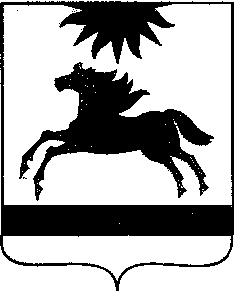  ЧЕЛЯБИНСКАЯ ОБЛАСТЬ СОБРАНИЕ ДЕПУТАТОВ АРГАЯШСКОГО МУНИЦИПАЛЬНОГО РАЙОНА РЕШЕНИЕО включении в план приватизации Аргаяшского муниципального района и утверждении  плана передачи имущества религиозного назначения        В соответствии с Федеральным законом от 30.11.2010 г.№327-ФЗ «О передаче религиозным организациям имущества религиозного назначения, находящегося в государственной или муниципальной собственности»,            Собрание депутатов Аргаяшского муниципального района РЕШАЕТ:          1.Включить в план приватизации Аргаяшского муниципального района  нежилое здание – мечеть, с кадастровым номером 74:02:0301003:1066 площадью 135,1кв.м и земельный участок с кадастровым номером 74:02:0301003:1065, площадью 3472 кв.м, расположенные по адресу: д.Аязгулова, ул.Школьная, д.6 (далее Имущество).           2. Утвердить план передачи религиозной организации- Региональное Духовное Управление мусульман Челябинской области Центрального Духовного Управления Мусульман России имущества религиозного назначения, находящегося в муниципальной собственности Аргаяшского района: нежилое здание-мечеть, с кадастровым номером74:02:0301003:1066, площадью 135,1кв.м и земельный участок с кадастровым номером 74:02:0301003:1065, площадью 3472 кв.м, расположенные по адресу: д.Аязгулова, ул.Школьная ,д.6, согласно приложению. ПредседательСобрания депутатов                                                                           Л.Ф.ЮсуповаПриложение
к решению Собрания депутатов
Аргаяшского муниципального района
от 23.12.2020 г. №44 ПЛАН
передачи религиозной организации - Региональное Духовное Управление мусульман Челябинской области Центрального Духовного Управления Мусульман России имущества религиозного назначения, находящегося в муниципальной собственности Аргаяшского района: нежилое здание – мечеть, с кадастровым номером 74:02:0301003:1066, площадью 135,1 кв.м. и земельный участок с кадастровым номером 74:02:0301003:1065, площадью 3472 кв.м., расположенные по адресу: д.Аязгулова, ул.Школьная, д.6  
        1. Имущество, планируемое для передачи - мечеть, с кадастровым номером 74:02:0301003:1066, площадью 135,1 кв.м. и земельный участок с кадастровым номером 74:02:0301003:1065, площадью 3472 кв.м., расположенные по адресу: д.Аязгулова, ул.Школьная, д.6 (далее Имущество). .  2. Имущество является собственностью муниципального образования – Аргаяшский муниципальный район Челябинской области.         3. Имущество самовольно занято Местной религиозной организацией мусульман деревни Аязгулова при Духовном управлении мусульман Азиатской части России.        4. Мероприятия по высвобождению Имущества:        4.1. Направление уведомления Местной религиозной организации мусульман деревни Аязгулова при Духовном управлении мусульман Азиатской части России о необходимости освобождения Имущества. Срок –- 1 квартал 2021 года;        4.2. Прием имущества по акту приема-передачиОтветственный - Комитет по управлению имуществом Аргаяшского района Срок –  2 квартал  2021 года;        4.3. В случае отказа Местной религиозной организации мусульман деревни Аязгулова при Духовном управлении мусульман Азиатской части России  в освобождении здания, подготовка искового заявления в суд. Ответственный – правовой отдел администрации  Аргаяшского муниципального района.Срок – 3 квартал 2021 года;       4.4. Изъятие имущества  из незаконного владения.Ответственный - правовой отдел администрации  Аргаяшского муниципального района..
Срок – 3-4 квартал 2021 года;        5. Мероприятия по передаче Имущества религиозной организации:
        5.1. Принятие решения о передаче муниципального имущества религиозного назначения в собственность Регионального Духовного Управления мусульман Челябинской области Центрального Духовного Управления Мусульман России., заключение акта приема-передачи.Ответственный - Комитет по управлению имуществом Аргаяшского района.
Срок – 4  квартал 2021 года         6. Размер финансового обеспечения мероприятий по высвобождению Имущества, передаче Религиозной организации имущества религиозного назначения – не требуется. « 23 » декабря  2020 г.     № 44